Регламент (ЕС) 2016/679Член 20
Преносимост на личните данни между отделните администратори1. Субектът на данните има право да получи личните данни, които го засягат и които той е предоставил на администратор, в структуриран, широко използван и пригоден за машинно четене формат и има правото да прехвърли тези данни на друг администратор без възпрепятстване от администратора, на когото личните данни са предоставени, когато:
    a) обработването е основано на съгласие в съответствие с член 6, параграф 1, буква а) или член 9, параграф 2, буква а) или на договорно задължение съгласно член 6, параграф 1, буква б) ; и
    б) обработването се извършва по автоматизиран начин.2. Когато упражнява правото си на преносимост на данните по параграф 1, субектът на данните има право да получи пряко прехвърляне на личните данни от един администратор към друг, когато това е технически осъществимо.3. Упражняването на правото, посочено в параграф 1 от настоящия член не засяга член 17. Посоченото право не се отнася до обработването, необходимо за изпълнението на задача от обществен интерес или при упражняването на официални правомощия, които са предоставени на администратора.4. Правото, посочено в параграф 1, не влияе неблагоприятно върху правата и свободите на други лица.ДОКМЕТА НА ОБЩИНА МАДАНЗаявление за преносимост на даннитеОт ……………………………………………………………………………………………………...(име, презиме, фамилия)Постоянен адрес ……………...………………………………………………………………………Телефон ………………………… Ел. поща …………………………………………………………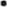 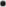 На основание чл. 20, параграф 1 и 2 от Регламент (ЕС) 679/2016 искам да получа личните ми данни, които са обработвани от администратора на лични данни – Община Мадан, БУЛСТАТ 000614984, адрес: гр. Мадан, ул. „Обединение” № 14, на основание:  чл. 6, параграф 1, буква а)                                       чл. 9, параграф 2, буква а)  чл. 6, параграф 1, буква б)                                       автоматизирано обработванеИнформацията да послужи пред администратор по лични данни: ………………………………………………………………………………………………………………………………………………………………………………………………………………………………………………………………………………………………………………………………Желая да получа исканата информация (отбелязва се в квадратчето):  на технически носител                                       ел. поща ………………………….........Адрес за кореспонденция / лице за контакт:………………………………………………………………………………………………………………………………………………………………………………………………………………………………………………………………………………………………………………………………Дата ………………                                                    Подпис …………………………..